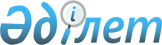 О внесении изменений и дополнений в постановление Правительства Республики Казахстан от 4 февраля 2010 года № 70Постановление Правительства Республики Казахстан от 22 декабря 2010 года № 1405

      Правительство Республики Казахстан ПОСТАНОВЛЯЕТ:



      1. Внести в постановление Правительства Республики Казахстан от 4 февраля 2010 года № 70 "О Стратегическом плане Министерства индустрии и новых технологий Республики Казахстан на 2010 - 2014 годы" (САПП Республики Казахстан, 2010 г., № 10, ст. 117) следующие изменения и дополнения:



      в Стратегическом плане Министерства индустрии и новых технологий Республики Казахстан на 2010 - 2014 годы, утвержденном указанным постановлением:



      в разделе 8 "Бюджетные программы":



      в графе "2010":



      в строке "Всего по Министерству индустрии и новых технологий Республики Казахстан" цифры "195 563 702" заменить цифрами "283 355 912";



      в строке "Текущие бюджетные программы" цифры "22 104 117" заменить цифрами "21 658 039";



      в строке "016 - Совершенствование нормативно-технической базы в топливно-энергетическом комплексе" цифры "151 506" заменить цифрами "150 656";



      в строке "034 - Консервация и ликвидация урановых рудников, захоронение техногенных отходов" цифры "1 739 098" заменить цифрами "871 298";



      в строке "039 - Формирование геологической информации" цифры "193 907" заменить цифрами "199 023";



      в строке "013 - Услуги в сфере технического регулирования и метрологии" цифры "2 102 072" заменить цифрами "1 976 722";



      в строке "040 - Региональные, геолого-съемочные, поисково-оценочные и поисково-разведочные работы" цифры "3 241 425" заменить цифрами "3 575 974";



      в строке "042 - Ликвидация и консервация самоизливающихся нефтяных и гидрогеологических скважин" цифры "450 000" заменить цифрами "448 411";



      в строке "018 - Услуги по сопровождению ГПФИИР" цифры "491 598" заменить цифрами "479 598";



      в строке "043 - Возмещение ущерба работникам ликвидированных шахт, переданных в республиканское государственное специализированное предприятие "Карагандаликвидшахт" цифры "138 260" заменить цифрами "130 006";



      после строки "043 - Возмещение ущерба работникам ликвидированных шахт, переданных в республиканское государственное специализированное предприятие "Карагандаликвидшахт" дополнить строкой следующего содержания:

      "                                                         ";



      в графе "2010":



      в строке "033 - Обеспечение представления интересов Республики Казахстан в сфере внешней торговли, а также содействие развитию торгово-экономических связей между Республикой Казахстан и зарубежными странами" цифры "18 868" заменить цифрами "17 368";



      в строке "090 - Исследования в области индустриально-инновационного развития Республики Казахстан" цифры "326 850" заменить цифрами "348 450";



      в строке "Бюджетные программы развития" цифры "173 459 585" заменить цифрами "261 697 873";



      в строке "047 - Создание центра ядерной медицины и биофизики" цифры "500 000" заменить цифрами "1 433 705";



      в строке "021 - Увеличение уставных капиталов юридических лиц на развитие индустриально-инновационной инфраструктуры в рамках направления Инвестор - 2020" цифры "17 208 000" заменить цифрами "29 259 284";



      в строке "048 - Целевые трансферты на развитие областным бюджетам, бюджетам городов Астаны и Алматы на развитие теплоэнергетической системы" цифры "63 826 375" заменить цифрами "63 055 512";



      в строке "050 - Увеличение уставного капитала АО "Фонд национального благосостояния "Самрук-Казына" для обеспечения конкурентоспособности и устойчивости национальной экономики" цифры "66 630 000" заменить цифрами "139 947 867";



      в строке "049 - Передислокация геофизической обсерватории "Боровое" цифры "1 333 588" заменить цифрами "399 883";



      в строке "051 - Кредитование АО "Фонд национального благосостояния "Самрук-Казына" для обеспечения конкурентоспособности и устойчивости национальной экономики" цифры "15 163 000" заменить цифрами "18 803 000";



      в бюджетной программе 013 "Услуги в сфере технического регулирования и метрологии":



      в графе "2010":



      в показателях количества:



      в строке "Экспертиза технических регламентов ЕврАзЭС" цифры "35" заменить цифрами "15";



      в строке "Количество органов по подтверждению соответствия, аккредитованных на международном уровне" цифру "3" заменить знаком "-";



      в графе "2010":



      в показателях качества:



      в строке "Положительное решение зарубежного ОА по аккредитации органов по подтверждению соответствия" цифру "3" заменить знаком "-";



      в графе "2010":



      в показателях результата:



      в строке "Обеспечение "Зеленого коридора" для экспортеров путем признания сертификатов соответствия за рубежом" слова "Обеспечение "зеленого коридора" через 6 ОПС" заменить знаком "-";



      в строке "Расходы на реализацию программы" цифры "2 102 072" заменить цифрами "1 976 722";



      в бюджетной программе 016 "Совершенствование нормативно-технической базы в топливно-энергетическом комплексе":



      в графе "2010" строки "Расходы на реализацию программы" цифры "151 506" заменить цифрами "150 656";



      в бюджетной программе 018 "Услуги по сопровождению ГПФИИР":



      в графе "2010" строки "Расходы на реализацию программы" цифры "491 598" заменить цифрами "479 598";



      в бюджетной программе 033 "Обеспечение представления интересов Республики Казахстан в сфере внешней торговли, а также содействие развитию торгово-экономических связей между Республикой Казахстан и зарубежными странами":



      в графе "2010" строки "Расходы на реализацию программы" цифры "18 868" заменить цифрами "17 368";



      в бюджетной программе 034 "Консервация и ликвидация урановых рудников, захоронение техногенных отходов":



      в графе "2010":



      в строке "Строительство 1-го и 2-го пускового комплекса ЖРО зд. 158Б" цифры "45" исключить;



      в строке "Разработка рабочей и конструкторской документации для строительства КП ЖРО" цифры "16" исключить;



      в строке "Разработка нестандартного оборудования и приобретение типового оборудования КП ЖРО" цифру "4" заменить цифрами "60";



      в строке "Расходы на реализацию программы" цифры "1 739 098" заменить цифрами "871 298";



      в бюджетной программе 039 "Формирование геологической информации":



      показатели количества дополнить строкой следующего содержания:

      "                                                        ";



      показатели качества дополнить строкой следующего содержания:

      "                                                        ";



      показатели результата дополнить строкой следующего содержания:

      "                                                           ";



      в графе "2010" строки "Расходы на реализацию программы" цифры "193 907" заменить цифрами "199 023";



      в бюджетной программе 040 "Региональные, геолого-съемочные, поисково-оценочные и поисково-разведочные работы":



      задачу 1.3.1. изложить в новой редакции:

      "1.3.1. Разведка запасов месторождений подземных вод для обеспечения городов, сел и крупных населенных пунктов запасами качественных питьевых подземных вод";



      показатели количества дополнить строками следующего содержания:

      "                                                           ";



      показатели качества дополнить строками следующего содержания:

      "                                                         ";



      показатели результата дополнить строками следующего содержания:

      "                                                         ";



      в графе "2010" строки "Расходы на реализацию программы" цифры "3 241 425" заменить цифрами "3 575 974";



      в бюджетной программе 042 "Ликвидация и консервация самоизливающихся нефтяных и гидрогеологических скважин":

      в графе "2010" строки "Расходы на реализацию программы" цифры "450 000" заменить цифрами "448 411";



      в бюджетной программе 043 "Возмещение ущерба работникам ликвидированных шахт, переданных в республиканское государственное специализированное предприятие "Карагандаликвидшахт":



      в графе "2010":



      в строке "Показатели количества" цифры "606" заменить цифрами "557";



      в строке "Расходы на реализацию программы" цифры "138 260" заменить цифрами "130 006";



      после бюджетной программы 043 "Возмещение ущерба работникам ликвидированных шахт, переданных в республиканское государственное специализированное предприятие "Карагандаликвидшахт" дополнить бюджетной программой 052 "Обеспечение реализации исследований проектов, осуществляемых совместно с международными организациями" следующего содержания:

      "                                                                 ";



      в бюджетной программе 090 "Исследования в области индустриально-инновационного развития Республики Казахстан":



      в графе "2010":



      в строке "Проведение исследований в области индустриальной политики" цифру "6" заменить цифрой "9";



      в строке "Расходы на реализацию программы" цифры "326 850" заменить цифрами "348 450";



      в бюджетной программе 021 "Увеличение уставных капиталов юридических лиц на развитие индустриально-инновационной инфраструктуры в рамках направления Инвестор - 2020":



      в графе "2010" строки "Расходы на реализацию программы" цифры "17 208 000" заменить цифрами "29 259 284";



      в бюджетной программе 047 "Создание центра ядерной медицины и биофизики":



      в графе "2010":



      в строке "Изготовление циклотрона для получения радиоизотопов" цифры "20" заменить цифрами "60";



      в строке "Изготовление "горячих камер" для производства радиофармпрепаратов" цифры "16" заменить цифрами "44";



      в строке "Расходы на реализацию программы" цифры "500 000" заменить цифрами "1 433 705";



      в бюджетной программе 048 "Целевые трансферты на развитие областным бюджетам, бюджетам городов Астаны и Алматы на развитие теплоэнергетической системы":



      в графе "2010":



      в строке "Трансферты, направленные на развитие теплоэнергетической системы областей и гг. Астаны и Алматы" цифры "27" заменить цифрами "28";



      в строке "Перечисление целевых трансфертов акиматам областей" цифры "63 826 375" заменить цифрами "63 055 512";



      в строке "Расходы на реализацию программы" цифры "63 826 375" заменить цифрами "63 055 512";



      в бюджетной программе 049 "Передислокация геофизической обсерватории "Боровое":



      в графе "2010" строки "Расходы на реализацию программы" цифры "1 333 588" заменить цифрами "399 883";



      в бюджетной программе 050 "Увеличение уставного капитала АО "Фонд национального благосостояния "Самрук-Казына" для обеспечения конкурентоспособности и устойчивости национальной экономики":



      в графе "2010" строки "Расходы на реализацию программы" цифры "66 630 000" заменить цифрами "139 947 867";



      в бюджетной программе 051 "Кредитование АО "Фонд национального благосостояния "Самрук-Казына" для обеспечения конкурентоспособности и устойчивости национальной экономики":



      в графе "2010":



      в строке "Показатели количества" цифру "1" заменить цифрой "2";



      в строке "Расходы на реализацию программы" цифры "15 163 000" заменить цифрами "18 803 000".



      2. Настоящее постановление вводится в действие со дня подписания и подлежит официальному опубликованию.      Премьер-Министр

      Республики Казахстан                       К. Масимов
					© 2012. РГП на ПХВ «Институт законодательства и правовой информации Республики Казахстан» Министерства юстиции Республики Казахстан
				052 - Обеспечение

реализации исследовании

проектов, осуществляемых

совместно с международными

организациями00210 00000Мероприятия, направленные

на разработку рекомендаций

к технико-экономическому

обоснованиюмеропри-

ятия--1Соответствие утвержденным

требованиям разработки ТЭОсоот-

ветс-

твиепроект готовый к реализации,

согласно ТЭО1Составление проектно-

сметной документации на

проведение поисково-

разведочных работпроект--148--Обеспечение сельских

населенных пунктов

запасами питьевой

подземной водыСело197108-Обеспечение крупных

населенных пунктов

запасами питьевых

подземных водМестор.-24Соответствие действующим

требованиям по составлению

пректно-сметной

документации на проведение

поисково-разведочных работсоответ-

ствиеОбеспечение крупных

населенных пунктов

запасами питьевых

подземных вод%-13проектно-сметная 

документация готовая к

реализации работ на

проведение поисково-

разведочных работпроект--148Администратор

бюджетной

программыМинистерство индустрии и новых технологий

Республики КазахстанМинистерство индустрии и новых технологий

Республики КазахстанМинистерство индустрии и новых технологий

Республики КазахстанМинистерство индустрии и новых технологий

Республики КазахстанМинистерство индустрии и новых технологий

Республики КазахстанМинистерство индустрии и новых технологий

Республики КазахстанМинистерство индустрии и новых технологий

Республики КазахстанБюджетная

программа052 «Обеспечение реализации исследований

проектов, осуществляемых совместно с

международными организациями»

018 «За счет гранта»052 «Обеспечение реализации исследований

проектов, осуществляемых совместно с

международными организациями»

018 «За счет гранта»052 «Обеспечение реализации исследований

проектов, осуществляемых совместно с

международными организациями»

018 «За счет гранта»052 «Обеспечение реализации исследований

проектов, осуществляемых совместно с

международными организациями»

018 «За счет гранта»052 «Обеспечение реализации исследований

проектов, осуществляемых совместно с

международными организациями»

018 «За счет гранта»052 «Обеспечение реализации исследований

проектов, осуществляемых совместно с

международными организациями»

018 «За счет гранта»052 «Обеспечение реализации исследований

проектов, осуществляемых совместно с

международными организациями»

018 «За счет гранта»ОписаниеПовышение конкурентоспособности и модернизация

экономикиПовышение конкурентоспособности и модернизация

экономикиПовышение конкурентоспособности и модернизация

экономикиПовышение конкурентоспособности и модернизация

экономикиПовышение конкурентоспособности и модернизация

экономикиПовышение конкурентоспособности и модернизация

экономикиПовышение конкурентоспособности и модернизация

экономикиСтратегическое

направлениеСтимулирование отраслей промышленностиСтимулирование отраслей промышленностиСтимулирование отраслей промышленностиСтимулирование отраслей промышленностиСтимулирование отраслей промышленностиСтимулирование отраслей промышленностиСтимулирование отраслей промышленностиЦельПривлечение иностранных инвестицийПривлечение иностранных инвестицийПривлечение иностранных инвестицийПривлечение иностранных инвестицийПривлечение иностранных инвестицийПривлечение иностранных инвестицийПривлечение иностранных инвестицийЗадачиРазвитие международной договорно-правовой базы.

Диверсификация источников инвестицийРазвитие международной договорно-правовой базы.

Диверсификация источников инвестицийРазвитие международной договорно-правовой базы.

Диверсификация источников инвестицийРазвитие международной договорно-правовой базы.

Диверсификация источников инвестицийРазвитие международной договорно-правовой базы.

Диверсификация источников инвестицийРазвитие международной договорно-правовой базы.

Диверсификация источников инвестицийРазвитие международной договорно-правовой базы.

Диверсификация источников инвестицийПоказателиПоказателиПоказателиПоказателиПоказателиПоказателиПоказателиПоказателиНаименование

показателяЕд.

измере-

нияОтчетный

периодОтчетный

периодПериод

реализацииПериод

реализацииПериод

реализацииНаименование

показателяЕд.

измере-

ния20082009201020112012Показатели

количестваКоличество

исследований и

проектов,

осуществляемых

совместно с

международными

организациямиКол-во25Показатели

результатаПрименимость

результатов

исследований% от

общего

кол-ва75Расходы на

реализацию

программыТыс.

тенге210 000